«18» мая 2018 г.                                                                                           №  239г. ВилюйскО внесении изменений в постановление администрации МР«Вилюйский улус (район)»от 28 октября 2014 г. № 532 «О делегировании полномочий муниципального района «Вилюйский улус (район)» в сфере образования муниципальному казенному учреждению «Комитет по физической культуре и спорту» муниципального района «Вилюйский улус (район)»В целях приведения постановление администрации МР«Вилюйский улус (район)» от 28 октября 2014 г. № 532 «О делегировании полномочий муниципального района «Вилюйский улус (район)» в сфере образования муниципальному казенному учреждению «Комитет по физической культуре и спорту» муниципального района «Вилюйский улус (район)» в соответствие с п. 1 ч. 3 ст. 23, ч. 1 ст. 92 273-ФЗ «Об образовании в Российской Федерации» и предписания отдела государственного надзора в сфере образования Департамента по контролю и надзору Министерства образования и науки Республики Саха (Якутия) от 08.12.2017 г. № 17-439 (н),  на основании Устава муниципального района «Вилюйский улус (район)» РС(Я), администрация муниципального района «Вилюйский улус (район)» ПОСТАНОВЛЯЕТ :Внести следующие изменения постановление администрации МР«Вилюйский улус (район)» от 28 октября 2014 г. № 532 «О делегировании полномочий муниципального района «Вилюйский улус (район)» в сфере образования муниципальному казенному учреждению «Комитет по физической культуре и спорту» муниципального района «Вилюйский улус (район)»:В пункте 1.22 слова «,аккредитации» исключить;Пункт 1 дополнить подпунктом 1.25 следующего содержания: «1.25. организация предоставления дополнительного образования детей в муниципальных образовательных организациях, осуществление мероприятий по обеспечению организации отдыха детей, включая мероприятия по обеспечению безопасности их жизни и здоровья».Контроль исполнения данного постановления возложить на заместителя главы по социальной политике Тихонову В.Ф.И.о главы  района                                                                	А.А. ЛобашевАДМИНИСТРАЦИЯМУНИЦИПАЛЬНОГО РАЙОНА«ВИЛЮЙСКИЙ УЛУС (РАЙОН)»РЕСПУБЛИКИ САХА (ЯКУТИЯ)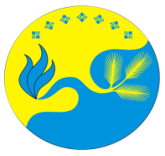 САХА РЕСПУБЛИКАТЫН«БYЛYY УЛУУhА (ОРОЙУОНА)»МУНИЦИПАЛЬНАЙ ОРОЙУОНУНДЬАЬАЛТАТАПОСТАНОВЛЕНИЕУУРААХ